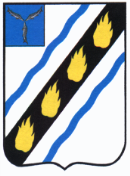 АДМИНИСТРАЦИЯЗОЛОТОСТЕПСКОГО  МУНИЦИПАЛЬНОГО ОБРАЗОВАНИЯСОВЕТСКОГО МУНИЦИПАЛЬНОГО РАЙОНА САРАТОВСКОЙ ОБЛАСТИПОСТАНОВЛЕНИЕот 21.05.2020  № 17с. Александровка О внесении изменений в постановление№35 от 23.09.2013г.	В  соответствии с Трудовым кодексом Российской Федерации, руководствуясь Уставом  Золотостепского  муниципального образования, администрация Золотостепского  муниципального образования ПОСТАНОВЛЯЕТ:	1. Внести следующее изменение в постановление  администрации Золотостепского муниципального образования от 23.09.2013г. № 35 «Об утверждении Правил внутреннего трудового распорядка для работников администрации Золотостепского  муниципального образования Советского муниципального района Саратовской области: в разделе 2 «Порядок приема и увольнения» часть 6 пункт б) изложить в новой редакции:	«б) трудовую книжку  (или) сведения о трудовой деятельности, за исключением случаев, когда трудовой договор заключается впервые или работник поступает на работу на условиях совместительства;»2. Настоящее постановление  вступает в силу со дня официального опубликования в установленном порядке.Глава Золотостепскогомуниципального образования					А.В. Трушин